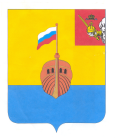 РЕВИЗИОННАЯ КОМИССИЯ ВЫТЕГОРСКОГО МУНИЦИПАЛЬНОГО РАЙОНА162900, Вологодская область, г. Вытегра, пр. Ленина, д.68тел. (81746)  2-22-03,  факс (81746) ______,       e-mail: revkom@vytegra-adm.ruЗАКЛЮЧЕНИЕна отчет об исполнении бюджета сельского поселения Алмозерское за 1 полугодие 2022 года    17.08.2022 г.                                                                                      г. ВытеграЗаключение Ревизионной комиссии Вытегорского муниципального района к отчету об исполнении бюджета сельского поселения Алмозерское (далее – бюджет поселения) за 1 полугодие 2022 года подготовлено в соответствии с требованиями Бюджетного кодекса Российской Федерации, Положения о Ревизионной комиссии Вытегорского муниципального района.Анализ поступлений и фактического расходования бюджетных средств, произведён по данным отчёта об исполнении бюджета поселения за 1 полугодие 2022 года, утвержденного постановлением Администрации сельского поселения Алмозерское от 01.08.2022 г № 26. Бюджет поселения на 2022 год утверждён решением Совета сельского поселения Алмозерское от 14.12.2021 года № 211 «О бюджете сельского поселения Алмозерское на 2022 год и плановый период 2023 и 2024 годов» (далее – решение о бюджете) по доходам в сумме 7283,3 тыс. рублей, по расходам в сумме 7283,3 тыс. рублей. Бюджет принят без дефицита.Исполнение основных характеристикЗа 1 полугодие 2022 года в решение о бюджете изменения вносились 2 раза. В результате внесенных изменений плановые показатели бюджета поселения по доходам составили 7388,4 тыс. рублей (+ 105,1 тыс. рублей, или 1,4 %) и по расходам 8388,4 тыс. рублей (+ 1105,1 тыс. рублей, или 15,2 %). Дефицит бюджета утвержден в сумме 1000,0 тыс. рублей.    За отчетный период 2022 года в доход бюджета поселения поступило 3947,8 тыс. рублей, что составило 53,4 % от годового прогнозного плана. Расходы исполнены в объеме 3472,5 тыс. рублей, или на 41,4 % от годовых значений. По итогам 1 полугодия 2022 года сформировался профицит бюджета поселения в сумме 475,3 тыс. рублей. Доходы бюджета поселенияАнализ исполнения доходной части бюджета поселения по состоянию на 1 июля 2022 года представлен в таблице:	              (тыс. рублей)За 1 полугодие 2022 года в бюджет поселения поступило налоговых и неналоговых доходов в сумме 745,1 тыс. рублей, что составило 64,6 % от плана на год. Группа налоговых и неналоговых доходов представлена только налоговыми доходами. Неналоговые доходы (доходы от продажи материальных активов) при годовом плановом показателе 110,0 тыс. рублей за отчетный период не поступали.  Налоговые доходы поступили в сумме 745,1 тыс. рублей, или на 71,4 % от годового уточнённого плана. Налоговые доходы составили:- земельный налог в сумме 718,0 тыс. рублей, или 75,3 % от плана на 2022 год, в том числе: земельный налог с организаций – 712,5 тыс. рублей, или 79,8 % от годового плана, земельный налог с физических лиц – 5,5 тыс. рублей, или 9,0 % от годового плана. По сравнению с аналогичным периодом 2021 года земельного налога поступило меньше на 10,1 тыс. рублей, или на 1,4 %. - налог на имущество физических лиц в объеме 0,5 тыс. рублей (1,2 % от плана на год). В аналогичном периоде 2021 года налога поступило в сумме 2,8 тыс. рублей.- налог на доходы физических лиц в объеме 25,6 тыс. рублей (55,7 % от плана на 2022 год), что больше на 6,5 тыс. рублей, или на 34,0 %, чем за 1 полугодие 2021 года.  - от поступления государственной пошлины 1,0 тыс. рублей (33,3 % от плана на 2022 год). В структуре налоговых доходов в отчетном периоде основной доходный источник - земельный налог (96,4 % от общего объема поступивших налоговых доходов). По сравнению с аналогичным периодом 2021 года налоговых доходов поступило на 6,5 тыс. рублей, или на 5,6 % меньше.        Доля налоговых и неналоговых доходов в общем объёме поступлений составила 18,9 %.          Безвозмездные поступления составили 3202,7 тыс. рублей, или 51,4 % от годовых плановых назначений, из них:        - дотации 2568,6 тыс. рублей (50,0 % от плана), в том числе:            дотации на поддержку мер по обеспечению сбалансированности бюджетов 425,0 тыс. рублей (50,0 % от плана),                дотации на выравнивание бюджетной обеспеченности 2143,6 тыс. рублей (50,0 % от планового показателя);        - субсидии 211,6 тыс. рублей (50,6 % от плана), в том числе:                 на организацию уличного освещения 131,1 тыс. рублей. (поступившие средства субсидии освоены на 60,0 %);                 на реализацию проекта «Народный бюджет» 80,5 тыс. рублей (средства субсидии за отчетный период не освоены);         - субвенции 53,6 тыс. рублей (49,1 % от годового плана), в том числе:                на осуществление первичного воинского учета 53,6 тыс. рублей (средства субвенции освоены на 100,0 %);         - иные межбюджетные трансферты 333,9 тыс. рублей (66,0 % от плана), в том числе:               на исполнение полномочий в сфере дорожной деятельности 333,9 тыс. рублей (освоены на 100,0 %);         - безвозмездные поступления от негосударственных организаций 35,0 тыс. рублей (65,5 % от годового плана).         По сравнению с аналогичным периодом 2021 года безвозмездных поступлений поступило больше на 236,4 тыс. рублей, или на 8,0 %, в том числе за счет увеличения поступлений дотаций на 197,5 тыс. рублей, иных межбюджетных трансфертов на 164,6 тыс. рублей, безвозмездных поступлений от негосударственных организаций на 5,0 тыс. рублей. Субсидий за отчетный период поступило меньше по сравнению с аналогичным периодом 2021 года на 142,8 тыс. рублей (-40,3 %).        Доля безвозмездных поступлений в общем объеме доходов поселения составила 81,1 %.       Общий размер поступлений за 1 полугодие текущего года увеличился по сравнению с аналогичным периодом прошлого года на 209,9 тыс. рублей, или на 5,6 %, что обусловлено увеличением поступлений безвозмездных поступлений.  Анализ исполнения доходов бюджета сельского поселения Алмозерское по видам доходов за 1 полугодие 2022 года представлен в приложении 1 к Заключению.  3.  Расходы бюджета поселенияРасходы бюджета за 1 полугодие 2022 года составили 3472,5 тыс. рублей, или 41,4 % к годовым плановым назначениям. Анализ исполнения расходной части бюджета поселения за 1 полугодие 2022 года представлен в таблице:(тыс. рублей)        По разделу 01 «Общегосударственные вопросы» расходы исполнены в объеме 1577,1 тыс. рублей, или на 44,0 % к уточненным бюджетным назначениям. По сравнению с аналогичным периодом 2021 года объем расходов по разделу сократился на 260,9 тыс. рублей, или на 14,2 %. Доля расходов раздела в общем объеме расходов поселения – 45,4 % (в 1 квартале 2022 года - 32,5 %).         По подразделу 0102 «Функционирование высшего должностного лица субъекта Российской Федерации и муниципального образования» расходы составили 357,2 тыс. рублей (2021 г. – 309,9 тыс. рублей), или 42,2 % от годовых бюджетных назначений. Расходы направлены на содержание главы муниципального образования (выплаты заработной платы, включая уплату налогов и взносы в фонды).          По подразделу 0104 «Функционирование Правительства Российской Федерации, высших исполнительных органов государственной власти субъектов Российской Федерации, местных администраций» расходы исполнены в объеме 759,6 тыс. рублей (2021 г. – 1430,8 тыс. рублей), или на 34,6 % от плана. Расходы по данному подразделу составили:         - расходы на содержание администрации поселения – 725,6 тыс. рублей (34,2 % от годового плана), в том числе: расходы на выплаты персоналу – 391,2 тыс. рублей, на закупку товаров, работ, услуг – 332,4 тыс. рублей, на уплату налогов, сборов – 2,0 тыс. рублей;         - межбюджетные трансферты, перечисляемые в бюджет района на осуществление отдельных полномочий администрацией района в соответствии с заключенными соглашениями – 34,0 тыс. рублей (50,0 % от годового плана);          Бюджетные назначения по подразделу 0106 «Обеспечение деятельности финансовых, налоговых и таможенных органов и органов финансового (финансово-бюджетного) надзора» исполнены в объеме 70,8 тыс. рублей, или на 50,0 % от годового плана. Расходы по данному подразделу были направлены на обеспечение отдельных полномочий за счет средств поселения в соответствии с заключенными соглашениями, в том числе: на обеспечение деятельности финансовых органов – 49,9 тыс. рублей (50,0 % от плана), на обеспечение полномочий по внешнему контролю – 20,9 тыс. рублей (50,0 % от плана).             На проведение выборов Главы сельского поселения Алмозерское и депутатов Совета сельского поселения Алмозерское за отчетный период направлено бюджетных средств в сумме 329,3 тыс. рублей. Расходы исполнены на 100,0 % (подраздел 0107 «Обеспечение проведения выборов и референдумов»).                    Расходы по подразделу 0113 «Другие общегосударственные вопросы» составили 60,2 тыс. рублей, или 91,6 % от плана. Средства были направлены: на оплату кадастровых работ 8,8 тыс. рублей, на уплату взносов в Ассоциацию «Совет муниципальных образований Вологодской области» 3,3 тыс. рублей, на приобретение подарочных наборов и батареи салютов к Дню Победы 40,6 тыс. рублей, на проведение оценочных работ 7,5 тыс. рублей.           В 1 полугодии 2022 года финансирование расходов из Резервного фонда не производилось.  По разделу 02 «Национальная оборона» исполнение годового планового показателя составило 53,6 тыс. рублей, или 50,0 %. К аналогичному периоду прошлого года исполнение составило 136,0 %.        Расходы произведены по подразделу 0203 «Мобилизационная и вневойсковая подготовка» за счет субвенции из федерального бюджета на осуществление первичного воинского учета. Средства направлены на выплаты персоналу.          По разделу 04 «Национальная экономика» расходы в 1 полугодии исполнены в сумме 333,9 тыс. рублей, или на 38,1 % от плана на 2022 год. Расходы исполнены по подразделу 0409 «Дорожное хозяйство (дорожные фонды)» на основании соглашения о передаче части полномочий Администрации района Администрации поселения за счет поступившего из бюджета района иного межбюджетного трансферта.          Бюджетные назначения по разделу 05 «Жилищно-коммунальное хозяйство» исполнены в сумме 443,9 тыс. рублей, или на 28,6 % от плана. По сравнению с аналогичным периодом 2021 года объем расходов увеличился на 174,2 тыс. рублей, или на 64,6 %. За отчетный период утвержденные бюджетные назначения были увеличены на 680,5 тыс. рублей, или на 78,0 %. Доля расходов в общем объеме расходов бюджета поселения составила 12,8 %.         По подразделу 0502 «Коммунальное хозяйство» расходы исполнены в объеме 78,6 тыс. рублей, или на 23,3 % от плана. Средства (субсидия из областного бюджета) были направлены на организацию уличного освещения.          По подразделу 0503 «Благоустройство» расходы исполнены в объеме 365,3 тыс. рублей, или на 30,1 % от плана. Средства были направлены: на организацию уличного освещения в населенных пунктах поселения – 317,7 тыс. рублей (64,8 % от плана на год), благоустройство и содержание кладбищ – 10,3 тыс. рублей (7,4 % от плана), благоустройство территории поселения – 37,4 тыс. рублей (6,4 % от плана), в том числе: прочие мероприятия по благоустройству -   37,4 тыс. рублей (8,0 % от плана). Расходы по реализации проекта «Народный бюджет» в сумме 115,0 тыс. рублей, в том числе за счет субсидии из областного бюджета в сумме 80,5 тыс. рублей, в отчетном периоде не исполнены.           По разделу 07 «Образование» при плановом показателе 5,0 тыс. рублей расходы в 1 полугодии не производились.  По разделу 08 «Культура, кинематография» исполнение расходов за отчетный период составило 50,0 %, или 839,9 тыс. рублей. К аналогичному периоду прошлого года исполнение составило 110,6 % (+ 80,3 тыс. рублей). Доля расходов раздела в общих расходах бюджета составляет – 24,2%. Исполнены по подразделу 0801 «Культура». Расходы составили межбюджетные трансферты, перечисляемые в бюджет района на осуществление Администрацией района полномочий в сфере культуры по соглашению. По разделу 10 «Социальная политика» расходы исполнены в сумме 138,5 тыс. рублей, или на 41,0 % от плана на год. Расходы исполнены по подразделу 1001 «Пенсионное обеспечение». Денежные средства направлены на доплату к пенсии бывшим главам поселения. К аналогичному периоду прошлого года исполнение составило 100,0 %. Расходы по подразделу 1003 «Социальное обеспечение населения» при годовом плановом показателе 5,6 тыс. рублей за отчетный период не исполнены.По разделу 11 «Физическая культура и спорт» расходы произведены в сумме 56,5 тыс. рублей, или 50,0 % от годового плана. Расходы составили межбюджетные трансферты, перечисляемые в бюджет района на осуществление Администрацией района полномочий в сфере физической культуры и спорта по соглашению. К аналогичному периоду прошлого года исполнение составило 109,9 % (+5,1 тыс. рублей).Расходы на социальную сферу составили 1034,9 тыс. рублей (за 1 квартал 2022 года 503,6 тыс. рублей), или 29,8 % от общего объема расходов (2021 год – 949,5 тыс. рублей, или 28,7 % от общего объема расходов).          По сравнению с аналогичным периодом 2021 года объем расходов бюджета поселения увеличился на 167,2 тыс. рублей, или на 5,1 %.        Анализ исполнения расходов бюджета сельского поселения Алмозерское по разделам, подразделам за 1 полугодие 2022 года представлен в приложении 2 к Заключению.                        4. Реализация целевых программ.Решением о бюджете в 2022 году планируется реализация муниципальной программы «Благоустройство территории сельского поселения Алмозерского на 2022 – 2025 годы», утвержденной постановлением Администрации сельского поселения Алмозерское от 31.03.2022 г. № 5.    Первоначально на реализацию программы в 2022 году предусмотрено бюджетных ассигнований в объеме 1378,4 тыс. рублей, или 18,9 % от общего утвержденного объема расходов поселения. За 1 полугодие 2022 года объем бюджетных ассигнований увеличился на 830,5 тыс. рублей, или на 60,3 %, и составил 2208,9 тыс. рублей, или 26,3 % от общего объема расходов поселения. В отчетном периоде исполнение бюджета в рамках программы составило 777,8 тыс. рублей, или 35,2 % от уточненного плана на год, в том числе по разделам: 04 «Национальная экономика» - 333,9 тыс. рублей, 05 «Жилищно – коммунальное хозяйство» - 443,9 тыс. рублей. Доля программного финансирования в общих расходах поселения в 1 полугодии 2022 года составила 22,4 %.                                  5.  Дефицит бюджета поселения.         Решением Совета сельского поселения Алмозерское от 14.12.2021 г. № 211 «О бюджете сельского поселения Алмозерское на 2022 год и плановый период 2023 и 2024 годов» бюджет на 2022 год утвержден бездефицитный. В результате внесенных изменений в плановые показатели по расходам дефицит бюджета утвержден в объеме 1000,0 тыс. рублей.  Утвержденный объем дефицита соответствует нормам статьи 92.1 Бюджетного кодекса Российской Федерации.        По итогам исполнения бюджета поселения за 1 полугодие 2022 года сложился профицит бюджета в сумме 475,3 тыс. рублей. 6. Анализ состояния дебиторской и кредиторской задолженности        Согласно бюджетной отчетности (ф 0503169) дебиторская задолженность по бюджету поселения на 01.07.2022 г. составила 16700,5 тыс. рублей, в том числе:- 15660,3 тыс. рублей дебиторская задолженность по доходам;- 1040,2 тыс. рублей дебиторская задолженность по выплатам.        В течение отчетного периода дебиторская задолженность по бюджету поселения сократилась на 1949,9 тыс. рублей, в том числе дебиторская задолженность по доходам сократилась на 2981,2 тыс. рублей, дебиторская задолженность по выплатам увеличилась на 1031,3 тыс. рублей.        Состояние дебиторской задолженности по выплатам на 01.07.2021 года характеризуется следующими данными:- задолженность по счету 120600000 «Расчеты по выданным авансам» составила 1031,8 тыс. рублей (+ 1029,7 тыс. рублей к началу года);- задолженность по счету 130300000 «Расчеты по платежам в бюджеты» составила 8,4 тыс. рублей (+1,6 тыс. рублей к началу года).         Просроченная дебиторская задолженность на 01.07.2022 г. составила 34,2 тыс. рублей (- 11,0 тыс. рублей к началу года). Просроченная задолженность сформировалась по счету 120500000 «Расчеты по доходам».        Согласно сведений ф. 0503169 кредиторская задолженность по бюджету поселения по состоянию на 01.07.2022 года составила 3321,0 тыс. рублей, в том числе:- 2679,5 тыс. рублей кредиторская задолженность по доходам; - 586,2 тыс. рублей кредиторская задолженность по выплатам;- 55,3 тыс. рублей кредиторская задолженность по платежам в бюджет.          Кредиторская задолженность по выплатам включает задолженность по принятым обязательствам (счет 130200000) в сумме 586,2 тыс. рублей, в том числе: по заработной плате – 78,0 тыс. рублей, за услуги связи – 4,5 тыс. рублей, по коммунальным услугам – 0,3 тыс. рублей, по содержанию имущества – 476,8 тыс. рублей (из них 468,0 тыс. рублей за услуги по содержанию дорог), по прочим работам, услугам – 18,8 тыс. рублей, по приобретению материальных запасов – 7,8 тыс. рублей.         За 1 полугодие 2022 года кредиторская задолженность по бюджету поселения возросла на 1294,5 тыс. рублей, в том числе: по доходам – на 686,7 тыс. рублей, по выплатам - на 552,9 тыс. рублей (на 01.01.2022 г. – 33,3 тыс. рублей), по платежам в бюджет – на 54,9 тыс. рублей.         По состоянию на 01.07.2022 года просроченная кредиторская задолженность отсутствует.           Выводы и предложения.             Отчет об исполнении бюджета сельского поселения Алмозерское представлен в Совет сельского поселения Алмозерское в соответствии с Положением «О бюджетном процессе в сельском поселении Алмозерское», утвержденным решением Совета сельского поселения Алмозерское от 02.04.2016г.  № 149 (с изменениями). Данные отчета достоверно и полно отражают исполнение основных характеристик бюджета поселения за 1 полугодие 2022 года.         Бюджет за 1 полугодие 2022 года выполнен по доходам на сумму 3947,8 тыс. рублей, или на 53,4 % от годового плана, расходы исполнены на сумму 3472,5 тыс. рублей, или на 41,4 % от плана, установленного на текущий год.         Бюджет поселения за 1 полугодие 2022 года исполнен с профицитом в сумме 475,3 тыс. рублей.                По сравнению с аналогичным периодом прошлого года общий размер поступлений за 1 полугодие текущего года увеличился на 209,9 тыс. рублей, или на 5,6 %.  Объем расходов бюджета поселения увеличился на 167,2 тыс. рублей, или на 5,1 %.         Дебиторская задолженность по бюджету поселения на 01.07.2022 г. составила 16700,5 тыс. рублей, в том числе дебиторская задолженность по выплатам - 1040,2 тыс. рублей.         Кредиторская задолженность по бюджету поселения по состоянию на 01.07.2022 года составила 3321,0 тыс. рублей, в том числе кредиторская задолженность по выплатам (задолженность перед поставщиками и подрядчиками) - 586,2 тыс. рублей.           Ревизионная комиссия Вытегорского муниципального района предлагает представленный отчет об исполнении бюджета сельского поселения Алмозерское за 1 полугодие 2022 года к рассмотрению с учетом подготовленного анализа. Аудитор Ревизионной комиссии                                                   О.Е. НестероваНаименование показателяИсполнено на01.07.20212022 год2022 год2022 годНаименование показателяИсполнено на01.07.2021Уточненныйгодовой планИсполнено на     01.07.2022% исполнения к годовому плану, %Доходы бюджета - итого3737,97388,43947,853,4Налоговые доходы751,61044,0745,171,4Неналоговые доходы20,0110,00,00,0Налоговые и неналоговые доходы771,61154,0745,164,6Безвозмездные поступления, в том числе: 2966,36234,43202,751,4Дотации 2371,15137,22568,650,0Субсидии 354,4418,4211,650,6Субвенции 39,4109,153,649,1Иные межбюджетные трансферты169,3506,0333,966,0Безвозмездные поступления от негосударственных организаций 300,053,435,065,5Прочие безвозмездные поступления2,110,3        0,00,0НаименованиеИсполнено за 1 полугодие 2021 года2022 год 2022 год 2022 год 2022 год НаименованиеИсполнено за 1 полугодие 2021 годаУточненный годовой планИсполнено% исполнения к уточненному бюджету % исполнения к уровню 2021года 123456Общегосударственные вопросы1838,03586,61577,144,0%85,8%Национальная оборона39,4107,153,650,0%136,0%Национальная безопасность и правоохранительная деятельность39,4130,029,122,4%73,9%Национальная экономика169,3876,0333,938,1%197,2%Жилищно-коммунальное хозяйство269,71552,9443,928,6%164,6%Образование0,05,00,00,0%#ДЕЛ/0!Культура, кинематография759,61679,8839,950,0%110,6%Социальная политика138,5338,0138,541,0%100,0%Физическая культура и спорт51,4113,056,550,0%109,9%Итого3305,38388,43472,541,4%105,1%